Narodowy Instytut Kształcenia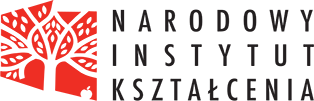 ul. 3 Maja 15/338-500 Sanoktel: +48 13 46 40 344Zgoda rodziców/prawnych opiekunów na udział dziecka w kursie………………………………………………………….    Imię i nazwisko rodzica/opiekuna………………………………………………………….Adres………………………………………………………….   telefon kontaktowy…………………………………………………………                    PESEL dzieckaOświadczenieWyrażam zgodę na udział syna/córki …………………………………………………………......................................w kursie …………………………………………………………, który odbędzie się w dniach ……………………………………………..w Narodowym Instytucie Kształcenia.……………………………………							            .…………………………………………      data	 									 podpis rodzica/opiekuna